ENCUESTA MENSUAL DE SACRIFICIO DE GANADO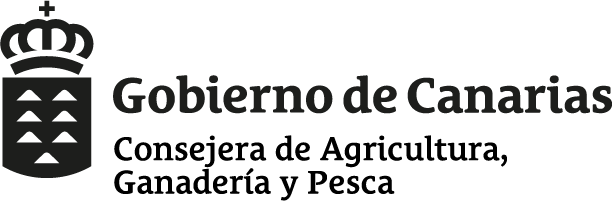 Julio de 2021***Atención al cambio de unidades***Servicio de Estadística. Secretaría General TécnicaConsejería de Agricultura, Ganadería y Pesca. Gobierno de CanariasConceptoConceptoDatosSacrificio de GanadoDestino de la carneDestino de la carneTIPO  DE  GANADO  SACRIFICADOTIPO  DE  GANADO  SACRIFICADOReses sacrificadasPeso canal TotalPeso canal MedioConsumo DirectoConsumo IndustrialNºtkgttP.10BOVINOBOVINO1.- Terneras hasta 8 meses de edad:1.- Terneras hasta 8 meses de edad:   Machos0,000   Hembras0,0002.- Terneras de 8 a 12 meses de edad:2.- Terneras de 8 a 12 meses de edad:   Machos4010,273256,825   Hembras204,730236,5003.-Novillas(Hembras que nunca han parido)21560,630282,0004.-Vacas(Hembras que han parido alguna vez)5518,910343,8185.- Toros (machos incluidos los bueyes):5.- Toros (machos incluidos los bueyes):   Toros/novillos/añojos6920,003289,891   Bueyes0,0009.- TOTAL BOVINO  9.- TOTAL BOVINO  399114,5460,0000,000P.20OVINOOVINO1.- Corderos:1.- Corderos:   Con pesos de hasta 7 kg en canal380,2506,579   Con pesos de 7,1 a 10 kg en canal830,7408,916   Con pesos de 10,1 a 13 kg en canal320,38912,156   Con pesos de más de 13 kg en canal520,81115,5872.- Reproductores2.- Reproductores330,95929,0619.- TOTAL OVINO  9.- TOTAL OVINO  2383,1490,0000,000P.30CAPRINOCAPRINO1.- Cabritos lechales  1.- Cabritos lechales  1240,7886,3552.- Chivos  2.- Chivos  410,68416,6833.- Mayor  3.- Mayor  1042,92828,1549.- TOTAL CAPRINO  9.- TOTAL CAPRINO  2694,4000,0000,000P.40PORCINOPORCINO1.- Lechones  1.- Lechones  691,03915,0612.- Cebo  2.- Cebo  84263,12374,9673.- Desvieje  3.- Desvieje  315,324171,7359.- TOTAL PORCINO  9.- TOTAL PORCINO  94269,4860,0000,000P.50EQUINOEQUINO1.- Caballar  1.- Caballar  0,0002.- Mular y asnal  2.- Mular y asnal  0,0009.- TOTAL EQUINO  9.- TOTAL EQUINO  00,0000,0000,000P.60AVESMileskgkgkgkg1.- Broilers  89,790161.622,0001,8002.- Gallinas  0,0003.- Pavos  0,0004.- Patos  0,0005.- Otras aves  0,0009.- TOTAL AVES  89,790161.622,0000,0000,000P.70CONEJOS1,4402.016,0001,400